- наличия квалифицированных специалистов, имеющих высшее образование по профилю обучения, первую или высшую квалифицированную категорию и прошедших обучение на курсах повышения квалификации по профильному предмету;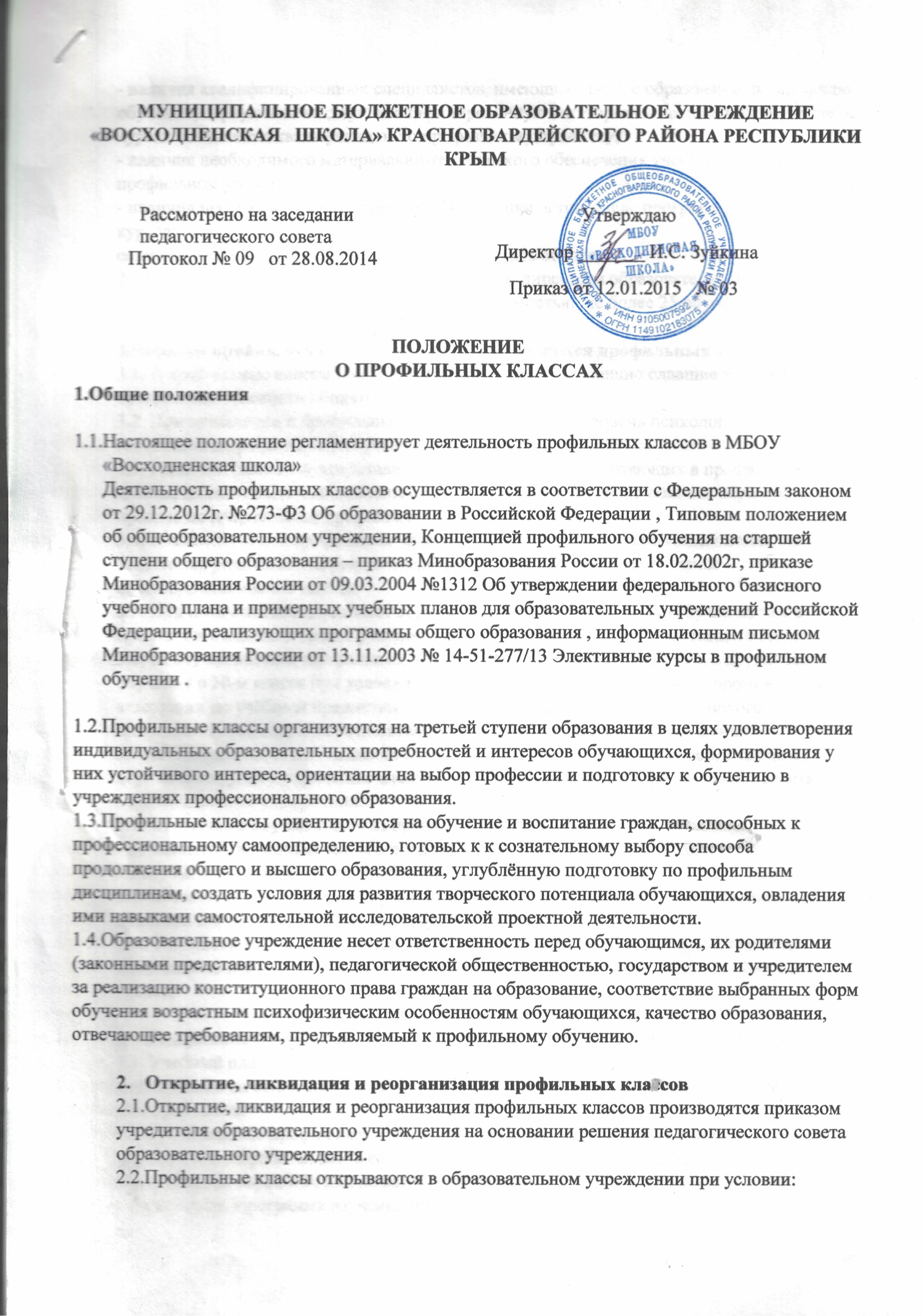 - наличия необходимого материально-технического обеспечения учебного прогресса на профильном уровне;- наличия программно-методического обеспечения, в том числе программ элективных курсов;социального запроса на соответствующий профиль обучения.2.3.Профильные классы  формируются приказом директора образовательного учреждения.2.4. Профильные классы открываются  наполняемостью  не более 25 обучающихся.3.Порядок приёма, отчисления, выпуска обучающихся профильных классов3.1. В профильные классы принимаются обучающиеся, успешно сдавшие экзамены по программам основного общего образования.3.2. При зачислении в профильные классы учитываются уровень психологической готовности к профильному обучению.3.3. Родители (законные представители) обучающихся, поступающих в профильные классы, должны быть ознакомлены с документами, регламентирующими образовательный процесс по направлению профильного обучения.3.4. Комплектование профильных классов осуществляется на основании письменных заявлениях родителей (законных представителей) выпускников основной общеобразовательной школы.3.5. При наличии свободных мест возможен дополнительный набор обучающихся в профильные классы в начале учебного года в соответствии с п.3.1 настоящего Положения.3.6. За обучающимися профильных классов сохраняется право перехода в другой класс обучения в 10-м классе при условии успешного прохождения текущей и промежуточной аттестации по учебным предметам и курсам, входящим в учебный план нового выбранного профиля, и в соответствии с подп.3.1-3.7 настоящего Положения.3.7. Вопросы приёма и отчисления обучающихся из профильных классов, а также их перевода в другой профильных класс решаются на заседании педагогического совета образовательных учреждения.3.8. Отчисление обучающихся из профильных классов возможно:- по желанию обучающегося, его родителей (законных представителей);- в случае неуспеваемости по профильным дисциплинам.3.9. Зачисление и отчисление обучающихся из профильных классов оформляется приказом директора образовательного учреждения.3.10 Обучающимся, не успевающим по профильным дисциплинам, предоставляется возможность перехода в соответствующий класс с обучением по программе базового уровня.Содержание и организация образовательного процесса в профильных классах4.1. Учебный план для классов профильного бучения формируется образовательным учреждением на основании базисного учебного плана и примерного регионального учебного плана.4.2. Преподавание профильных дисциплин в образовательном учреждениях ведется по программам, разработанным в соответствии с примерными программами Министерства образования и науки РФ, или по авторским программам, утверждённым образовательным учреждением. Программа изучения профильным дисциплин должна соответствовать профильному уровню содержания по государственному образовательному стандарту для данного предмета.4.3. Преподавание непрофильных учебных дисциплин в профильных классах ведется по программам, соответствующим базовому уровню содержания на третьей ступени общего образования. Сокращения количества часов на их обучение, обозначенных в базисном учебном плане, не допускается.4.4. При формировании учебного плана в профильных классах предусматриваются элективные курсы, групповые и индивидуальные занятия задания в рамках исследовательской проектной деятельности по выбору обучающихся за счёт часов вариативной части базисного учебного плана.4.5. Нагрузка обучающихся в профильных классах не может превышать максимального объёма учебной нагрузки, установленной федеральным компонентом государственного стандарта общего образования, а также должна соответствовать Гигиеническим требованиям к условиям обучения в образовательных учреждениях (СанПиН 2.4.2.2821-10).4.6. Для изучения профильных дисциплин класс может делится на подгруппы.4.7. Режим занятий обучающихся на профильном обучении определяется учебным планом (индивидуальным учебным планом) и расписанием учебных занятий.4.8. Знания обучающихся по профильным учебным дисциплинам при проведении промежуточной аттестации оценивается в соответствии с принятым в образовательном учреждении положением о системе оценивания в порядке проведения текущей и промежуточной аттестации обучающихся.4.9. Государственная (итоговая) аттестация по завершении среднего общего образования в профильных классах проводится в соответствии с действующим федеральным законодательством и иными нормативными правовыми актами.